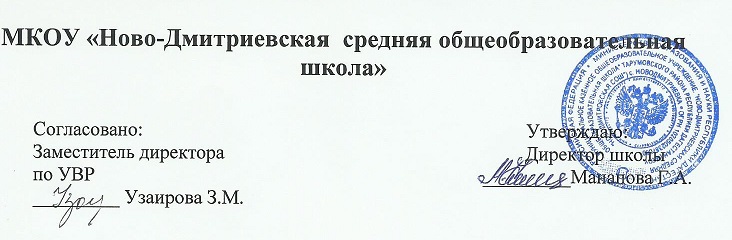 План работы МО учителей русского языка и литературы на 2018-2019г.г. по месяцам.План работы МО учителей русского языка и литературы на 2018-2019г.г. по месяцам.План работы МО учителей русского языка и литературы на 2018-2019г.г. по месяцам.План работы МО учителей русского языка и литературы на 2018-2019г.г. по месяцам.План работы МО учителей русского языка и литературы на 2018-2019г.г. по месяцам.План работы МО учителей русского языка и литературы на 2018-2019г.г. по месяцам.№МесяцМероприятиеФорма проведенияОтветственныеИтог1Сентябрь1) Изучение нормативных документов. Государственный стандарт в организации учебного процесса по русскому языку и литературе.2)Изучение нормативных документов по ФГОС. Мониторинг контрольных работ 5 классов с учетом требований ФГОС.3) Обсуждение плана работы МО на начало учебного года4) Рассмотрение и утверждение календарно-тематического планирования учебного материала.5) Составление графика контрольных работ на I полугодие.6) Мониторинг в 5-11 классах.(по графику)7)Анализ ЕГЭ и ГИА, выявление типичных ошибок.Обсуждение, АнализРуководитель ШМО, учителя предметникиПротокол заседания, график контрольных работ на первое полугодие.2Октябрь1.Ведение документации учителя предмета; методические папки, поурочные планы.2. Ведение мониторинговых папок в 5-11 классах3. Техника чтения в 5 классах.Подготовка документации учителей, методических папок к аттестации, портфолио учителя. Проведение школьных олимпиад.Руководитель ШМО, учителя предметники.Протокол. Мониторинговые папки.3Ноябрь1)Завершение школьных олимпиад.2)Утверждение списков для участия в городских олимпиадах.3)Организация и проведение городских олимпиад.4)Итоги I четверти.5)Мониторинг в 5-11 классах.(по графику)Подготовка учащихся к городским олимпиадам.Руководитель ШМО, учителя предметники.График проведения олимпиад.4Декабрь1)Итоги олимпиад.2)Открытые уроки в 5 классах.3)Контроль за проверкой тетрадей в 5 классах. Соблюдение единых норм оформления тетрадей с учетом ФГОС.Проведение уроков в 5 классахРуководитель ШМО, учителя предметники.1)Протокол олимпиад2)Подготовка открытых уроков.5Январь1)Графики индивидуальных занятий с учащимися с низкой мотивацией успеваемости.2)Проведение дополнительных занятий с учащимися данной группы.3)Подготовка текстов для промежуточного школьного контроля учащихся в 9-11 классах.4)Проведение ШМОПодготовка тестов.Руководитель ШМО; учителя предметники.Материалы для ЕГЭ.Материалы ГИА.Протоколы ШМО.6Февраль1)Подготовка предметного декадника.2)Муниципальные контрольные срезы3) Индивидуальная работа со слабоуспевающими учениками (9классы)Руководитель ШМО; учителя предметникиМатериалы для методической копилки. План и сценарий декадника.7Март1)Разноуровневый контроль знаний учащихся на уроках.2) Обсуждение проведенных открытых уроков3)Составление дифференцированных заданий для учащихся 9-11 классовПроведение открытых уроков, внеклассных мероприятий.Руководитель ШМО; учителя предметникиИтоги контрольных срезов. 8Апрель1)Проведение пробных экзаменов по ГИА и ЕГЭ2)Анализ контрольных работ с выявлением типичных ошибок3)Ознакомление родителей с результатами пробных экзаменов.А)Работа с родителямиБ)работа с классным руководителем4)допуск к выпускным экзаменамИндивидуальные занятия, беседы.Индивидуальные контрольные работыУчителя предметникиМониторинг знаний9Май1)Анализ выполнения учебных программ2)Рассмотрение и утверждение экзаменационных материалов.3)Обобщение опыта работ учителей ШМО и оформление индивидуальных папок учителей предметников4)Сдача мониторинговых папок учащихся 9,11 классов5)Заседание ШМО1) Организация консультаций для выпускников по итоговой аттестации и проведение итоговой аттестации.3) Анализ выполнения учебных программ.Руководитель ШМО, учителя предметники.Мониторинговые папки, протокол ШМО.